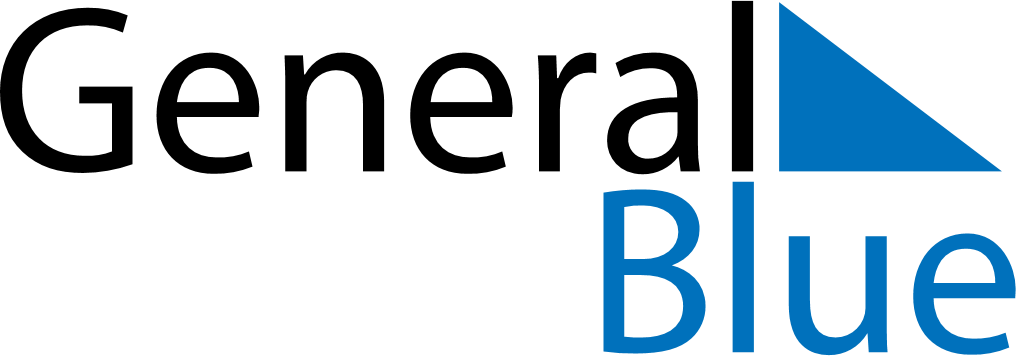 February 2018February 2018February 2018CroatiaCroatiaSUNMONTUEWEDTHUFRISAT1234567891011121314151617Shrove Tuesday1819202122232425262728